华安安悦债券型证券投资基金2019年半年度报告摘要2019年6月30日基金管理人：华安基金管理有限公司基金托管人：浙商银行股份有限公司报告送出日期：二〇一九年八月二十八日1  重要提示1.1 重要提示基金管理人的董事会、董事保证本报告所载资料不存在虚假记载、误导性陈述或重大遗漏，并对其内容的真实性、准确性和完整性承担个别及连带的法律责任。本半年度报告已经三分之二以上独立董事签字同意，并由董事长签发。基金托管人浙商银行股份有限公司根据本基金合同规定，于2019年8月26日复核了本报告中的财务指标、净值表现、利润分配情况、财务会计报告、投资组合报告等内容，保证复核内容不存在虚假记载、误导性陈述或者重大遗漏。基金管理人承诺以诚实信用、勤勉尽责的原则管理和运用基金资产，但不保证基金一定盈利。基金的过往业绩并不代表其未来表现。投资有风险，投资者在作出投资决策前应仔细阅读本基金的招募说明书及其更新。本半年度报告摘要摘自半年度报告正文，投资者欲了解详细内容，应阅读半年度报告正文。本报告中财务资料未经审计。本报告期自2019年1月1日起至6月30日止。2  基金简介2.1基金基本情况2.2 基金产品说明2.3 基金管理人和基金托管人2.4 信息披露方式3  主要财务指标和基金净值表现3.1 主要会计数据和财务指标金额单位：人民币元注：1、所述基金业绩指标不包括持有人认购或交易基金的各项费用（例如：封闭式基金交易佣金、开放式基金的申购赎回费、红利再投资费、基金转换费等），计入费用后实际收益水平要低于所列数字。2、本期已实现收益指基金本期利息收入、投资收益、其他收入（不含公允价值变动收益）扣除相关费用后的余额，本期利润为本期已实现收益加上本期公允价值变动收益。3、期末可供分配利润采用期末资产负债表中未分配利润与未分配利润中已实现部分的孰低数（为期末余额，不是当期发生数）。3.2 基金净值表现3.2.1 基金份额净值增长率及其与同期业绩比较基准收益率的比较华安安悦债券A华安安悦债券C3.2.2自基金合同生效以来基金份额累计净值增长率变动及其与同期业绩比较基准收益率变动的比较华安安悦债券型证券投资基金份额累计净值增长率与业绩比较基准收益率历史走势对比图（2018年3月6日至2019年6月30日）华安安悦债券A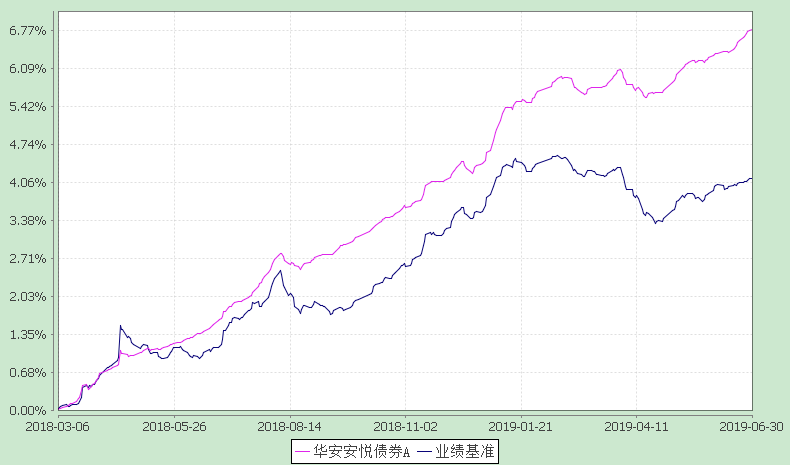 华安安悦债券C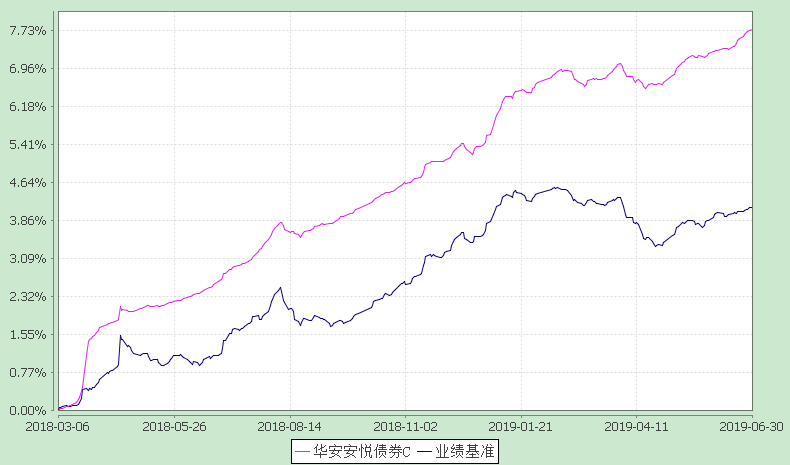 4  管理人报告4.1 基金管理人及基金经理情况4.1.1 基金管理人及其管理基金的经验华安基金管理有限公司经中国证监会证监基金字[1998]20号文批准于1998年6月设立，是国内首批基金管理公司之一，注册资本1.5亿元人民币，公司总部设在上海陆家嘴金融贸易区。目前的股东为国泰君安证券股份有限公司、上海上国投资产管理有限公司、上海锦江国际投资管理有限公司、上海工业投资（集团）有限公司和国泰君安投资管理股份有限公司。公司在北京、上海、西安、成都、广州等地设有分公司，在香港和上海设有子公司——华安（香港）资产管理有限公司、华安未来资产管理有限公司。截至2019年6月30日，公司旗下共管理华安创新混合、华安MSCI中国A、华安现金富利货币、华安稳定收益债券、华安黄金易ETF、华安沪港深外延增长混合、华安全球美元收益债券等123只开放式基金，管理资产规模达到3171.00亿元人民币。4.1.2 基金经理（或基金经理小组）及基金经理助理的简介注：此处的任职日期和离任日期均指公司作出决定之日，即以公告日为准。证券从业的含义遵从行业协会《证券业从业人员资格管理办法》的相关规定。4.2 管理人对报告期内本基金运作遵规守信情况的说明本报告期内，本基金管理人严格遵守《证券投资基金法》等有关法律法规及基金合同、招募说明书等有关基金法律文件的规定，本着诚实信用、勤勉尽责的原则管理和运用基金资产，在控制风险的前提下，为基金份额持有人谋求最大利益，不存在违法违规或未履行基金合同承诺的情形。4.3 管理人对报告期内公平交易情况的专项说明4.3.1 公平交易制度的执行情况根据中国证监会《证券投资基金管理公司公平交易制度指导意见》，公司制定了《华安基金管理有限公司公平交易管理制度》，将各投资组合在研究分析、投资决策、交易执行等方面全部纳入公平交易管理中。控制措施包括：在研究环节，研究员在为公司管理的各类投资组合提供研究信息、投资建议过程中，使用晨会发言、邮件发送、登录在研究报告管理系统中等方式来确保各类投资组合经理可以公平享有信息获取机会。在投资环节，公司各投资组合经理根据投资组合的风格和投资策略，制定并严格执行交易决策规则，以保证各投资组合交易决策的客观性和独立性。同时严格执行投资决策委员会、投资总监、投资组合经理等各投资决策主体授权机制，投资组合经理在授权范围内自主决策，超过投资权限的操作需要经过严格的审批程序。在交易环节，公司实行强制公平交易机制，确保各投资组合享有公平的交易执行机会。（1）交易所二级市场业务，遵循价格优先、时间优先、比例分配、综合平衡的控制原则，实现同一时间下达指令的投资组合在交易时机上的公平性。（2）交易所一级市场业务，投资组合经理按意愿独立进行业务申报，集中交易部以投资组合名义对外进行申报。若该业务以公司名义进行申报与中签，则按实际中签情况以价格优先、比例分配原则进行分配。若中签量过小无法合理进行比例分配，且以公司名义获得，则投资部门在合规监察员监督参与下，进行公平协商分配。（3）银行间市场业务遵循指令时间优先原则，先到先询价的控制原则。通过内部共同的iwind群，发布询价需求和结果，做到信息公开。若是多个投资组合进行一级市场投标，则各投资组合经理须以各投资组合名义向集中交易部下达投资意向，交易员以此进行投标，以确保中签结果与投资组合投标意向一一对应。若中签量过小无法合理进行比例分配，且以公司名义获得，则投资部门在风险管理部投资监督参与下，进行公平协商分配。交易监控、分析与评估环节，公司风险管理部对公司旗下的各投资组合投资境内证券市场上市交易的投资品种、进行场外的非公开发行股票申购、以公司名义进行的债券一级市场申购、不同投资组合同日和临近交易日的反向交易以及可能导致不公平交易和利益输送的异常交易行为进行监控，根据市场公认的第三方信息（如：中债登的债券估值），定期对各投资组合与交易对手之间议价交易的交易价格公允性进行审查，对不同投资组合临近交易日的同向交易的交易时机和交易价差进行分析。本报告期内，公司公平交易制度总体执行情况良好。本基金管理人通过统计检验的方法对管理的不同投资组合，在不同时间窗下（日内、3日内、5日内）的本年度同向交易价差进行了专项分析，未发现违反公平交易原则的异常情况。4.3.2 异常交易行为的专项说明根据中国证监会《证券投资基金管理公司公平交易制度指导意见》，公司风险管理部会同基金投资、交易部门讨论制定了各类投资组合针对股票、债券、回购等投资品种在交易所及银行间的同日反向交易控制规则，并在投资系统中进行了设置，实现了完全的系统控制。同时加强了对各类投资组合间的同日反向交易的监控与隔日反向交易的检查；风险管理部开发了同向交易分析系统，对相关同向交易指标进行持续监控，并定期对组合间的同向交易行为进行了重点分析。本报告期内，除指数基金以外的所有投资组合参与的交易所公开竞价交易中，同日反向交易成交较少的单边交易量超过该证券当日成交量的5%的次数为0次，未出现异常交易。4.4 管理人对报告期内基金的投资策略和业绩表现的说明4.4.1报告期内基金投资策略和运作分析2019年上半年，债券利率整体呈现震荡走势，半年末10年国债、5年AAA中票利率分别比上年末下行了0bp、5bp。跨过年底后流动性非常宽松，带动各期限利率出现明显下行，各债券品种（尤其是利率债）利率也到达了今年到目前为止的最低点。1月7日央行宣布全面降准后，当月出台的一些政策（比如央行创设央票互换工具）使得市场对宽信用的预期有所上升，1月份社融数据在增速和结构改善方面均显著超预期，市场逐渐形成社融增速继续回升的预期，A股市场也逐渐回暖，股债跷跷板效应开始显现，推动收益率持续上升。3月下旬A股出现一定调整，同时美联储3月议息会议释放更强的鸽派信号，年内加息周期告终的概率显著增加，并开始产生降息预期，美债利率继续突破新低，对国内债市有一定提振作用，利率出现一波回落。4月至5月由于经济数据强于预期，央行货币政策委员会一季度例会增加“战略定力”、“总闸门”、“防风险”表述，中央政治局会议提到“加快金融供给侧结构性改革”，使市场产生央行货币政策导向边际有所收紧的担忧，利率出现了一波明显的上行。但从5月下半月起，随着中美贸易争端的升级，5月经济数据也弱于预期，利率重新步入回落。期间包商银行被接管事件有所超出市场预期，曾引发流动性的担忧，但央行持续的维稳措施最终使得二季度末平稳度过。本基金上半年以震荡市的判断，保持稳健操作，积极调仓。积极配置中短久期、利差合理的优质信用债，对利率债也进行了积极的波段性操作。组合久期大致保持在1-2年的中性偏稳健水平。4.4.2 报告期内基金的业绩表现截至2019年6月30日，华安安悦债券型证券投资基金A份额净值为1.0198元，C份额净值为1.0195元；华安安悦债券型证券投资基金A份额净值增长率为2.05%，C份额净值增长率为2.01%，同期业绩比较基准增长率0.29%。4.5 管理人对宏观经济、证券市场及行业走势的简要展望展望下半年，首先经济基本面维持底部震荡或者小幅下行的可能性偏大，基本面对债市影响偏正面。（1）从社融来看，上半年社融总额比去年有一定回升，但观察社融增长结构中源于企业的部分，只有债券融资表现较好，但中长期贷款仍然疲弱，而委托贷款、信托贷款只是去年的大幅下滑态势有所收敛。包商银行接管事件虽为个案，但将对中小银行的负债端构成持续压力，继而影响其信用投放。因此中期看社融存量增速要继续显著上升，难度较大。（2）上半年财政支出力度加大，财政政策发力基建托底经济意图明显，下半年财政持续发力可期。但地产周期预期见顶回落，基建主要受到地方隐性债务管控的约束，故对冲地产回落难度较大。其次，货币政策转向的可能性较小，流动性预计仍保持合理充裕，随着美联储可能降息，央行动货币政策也存在了空间，因此对债市影响也为偏正面。当然也需要看到，新增短期影响因素，比如可能提高地方债额度及财政预算，股市反弹，贸易战紧张程度暂时缓解，这些对债市边际影响均为偏负面。因此对后市判断仍将维持震荡市，利率下行空间略大于上行空间，信用利差可能有所向上修复。投资策略方面，仍以震荡市思维进行稳健操作，对信用利差空间较小的信用债，以减持并择机置换为利率债为主，同时积极配置中短久期、静态收益和利差空间均较好、信用资质也比较安全的信用债。4.6 管理人对报告期内基金估值程序等事项的说明本基金管理人按照企业会计准则、中国证监会相关规定和基金合同关于估值的约定，对基金所持有的投资品种进行估值。本基金托管人根据法律法规要求履行估值及净值计算的复核责任。本基金管理人设有估值委员会，负责在证券发行机构发生了严重影响证券价格的重大事件时，评估重大事件对投资品种价值的影响程度、评估对基金估值的影响程度、确定采用的估值方法、确定该证券的公允价值；同时将采用的估值方法以及采用该方法对相关证券的估值与基金的托管银行进行沟通。估值委员会成员由投资总监、研究部总监、固定收益部总监、指数与量化投资部总监、基金运营部高级总监、风险管理部总监等人员组成，具有多年的证券、基金从业经验，熟悉相关法律法规，具备行业研究、风险管理、法律合规或基金估值运作等方面的专业胜任能力。基金经理可参与估值原则和方法的讨论，但不参与估值原则和方法的最终决策和日常估值的执行。本报告期内，参与估值流程各方之间不存在任何重大利益冲突。本基金管理人已与中央国债登记结算有限责任公司及中证指数有限公司签署服务协议，由其按约定分别提供银行间同业市场及交易所交易的债券品种的估值数据。4.7 管理人对报告期内基金利润分配情况的说明本报告期内实施了2019年度第一次分红，分红方案为：0.260元/10份（华安安悦债券A）、0.265元/10份（华安安悦债券C）。权益登记日及除息日：2019年2月27日；现金红利发放日：2019年2月28日。4.8 报告期内管理人对本基金持有人数或基金资产净值预警情形的说明本基金报告期内不存在基金持有人数低于200人或基金资产净值低于5000万元的情形。5  托管人报告5.1 报告期内本基金托管人遵规守信情况声明本报告期内，本基金托管人在对华安安悦债券型证券投资基金的托管过程中，严格遵守《证券投资基金法》及其他法律法规和基金合同的有关规定，不存在损害基金份额持有人利益的行为，完全尽职尽责地履行了基金托管人应尽的义务。5.2 托管人对报告期内本基金投资运作遵规守信、净值计算、利润分配等情况的说明本报告期内，华安安悦债券型证券投资基金的管理人——华安基金管理有限公司在华安安悦债券型证券投资基金的投资运作、基金资产净值计算、基金费用开支等问题上，不存在损害基金份额持有人利益的行为，在各重要方面的运作严格按照基金合同的规定进行。本报告期内，本基金实施利润分配的金额为A：46,653,575.05元；C：4,510.14元。5.3 托管人对本半年度报告中财务信息等内容的真实、准确和完整发表意见本托管人依法对华安基金管理有限公司编制和披露的华安安悦债券型证券投资基金2019年半年度报告中财务指标、净值表现、利润分配情况、财务会计报告、投资组合报告等内容进行了复核，以上内容真实、准确和完整。6	半年度财务会计报告（未经审计）6.1 资产负债表会计主体：华安安悦债券型证券投资基金报告截止日：2019年6月30日单位：人民币元注：报告截止日2019年6月30日，华安安悦债券型证券投资基金基金份额总额1,794,419,303.13份。其中A类基金份额总额1,794,381,079.52份，基金份额净值1.0198元；C类基金份额总额38,223.61份，基金份额净值1.0195元。6.2 利润表会计主体：华安安悦债券型证券投资基金本报告期：2019年1月1日至2019年6月30日单位：人民币元6.3 所有者权益（基金净值）变动表会计主体：华安安悦债券型证券投资基金本报告期：2019年1月1日至2019年6月30日单位：人民币元报表附注为财务报表的组成部分。本报告6.1至6.4，财务报表由下列负责人签署：基金管理人负责人：朱学华，主管会计工作负责人：赵敏，会计机构负责人：陈林6.4 报表附注6.4.1 基金基本情况华安安悦债券型证券投资基金(以下简称“本基金”)经中国证券监督管理委员会(以下简称“中国证监会”)证监许可[2017]第2310号《关于准予华安安悦债券型证券投资基金注册的批复》核准，由华安基金管理有限公司依照《中华人民共和国证券投资基金法》和《华安安悦债券型证券投资基金基金合同》负责公开募集。本基金为契约型开放式基金，存续期限不定，首次设立募集不包括认购资金利息共募集249,002,548.95元，业经普华永道中天会计师事务所(特殊普通合伙)普华永道中天验字(2018)第0172号验资报告予以验证。经向中国证监会备案，《华安安悦债券型证券投资基金基金合同》于2018年3月6日正式生效，基金合同生效日的基金份额总额为249,008,354.10份基金份额，其中认购资金利息折合5,805.15份基金份额。本基金的基金管理人为华安基金管理有限公司，基金托管人为浙商银行股份有限公司。本基金根据认购/申购费、销售服务费收取方式的不同，将基金份额分为A类基金份额和C类基金份额，两类基金份额分设不同的基金代码，并分别公布基金份额净值。在投资人认购或申购基金时收取认购费或申购费、但不从本类别基金资产中计提销售服务费的，称为A 类基金份额；在投资者认购或申购时不收取认购费或申购费，而从本类别基金资产中计提销售服务费的，称为C类基金份额。根据《中华人民共和国证券投资基金法》和《华安安悦债券型证券投资基金基金合同》的有关规定，本基金的投资范围为具有良好流动性的金融工具，包括国内依法发行上市的国债、金融债、公司债、企业债、地方政府债、次级债、可分离交易可转债的纯债部分、短期融资券、超短期融资券、中期票据、资产支持证券、债券回购、央行票据、同业存单、银行存款(包括协议存款、定期存款以及其他银行存款)、货币市场工具及法律法规或中国证监会允许基金投资的其他金融工具(但须符合中国证监会的相关规定)。本基金不参与股票、权证等权益类资产投资，也不投资于可转换债券(可分离交易可转债的纯债部分除外)、可交换债券。本基金投资于债券资产的比例不低于基金资产的80%；现金或到期日在一年以内的政府债券的投资比例不低于基金资产净值的5%。本基金的业绩比较基准为：中债综合全价指数收益率x90%+1年期定期存款利率(税后)x10%。6.4.2 会计报表的编制基础本基金的财务报表按照财政部于2006年2月15日及以后期间颁布的《企业会计准则－基本准则》、各项具体会计准则及相关规定(以下合称“企业会计准则”)、中国证监会颁布的《证券投资基金信息披露XBRL模板第3号<年度报告和半年度报告>》、中国证券投资基金业协会(以下简称“中国基金业协会”)颁布的《证券投资基金会计核算业务指引》、《华安安悦债券型证券投资基金基金合同》和在财务报表附注6.4.4所列示的中国证监会、中国基金业协会发布的有关规定及允许的基金行业实务操作编制。本财务报表以持续经营为基础编制。6.4.3 遵循企业会计准则及其他有关规定的声明本基金2019年1月1日至2019年6月30日止期间的财务报表符合企业会计准则的要求，真实、完整地反映了本基金2019年6月30日的财务状况以及2019年1月1日至2019年6月30日止期间的经营成果和基金净值变动情况等有关信息。6.4.4 本报告期所采用的会计政策、会计估计与最近一期年度报告相一致的说明本报告期所采用的会计政策、会计估计与最近一期年度报告相一致。6.4.5 会计政策和会计估计变更以及差错更正的说明6.4.5.1会计政策变更的说明本基金本报告期未发生会计政策变更。6.4.5.2会计估计变更的说明本基金本报告期未发生会计估计变更。6.4.5.3差错更正的说明本基金在本报告期间无须说明的会计差错更正。6.4.6 税项根据财政部、国家税务总局财税[2008]1号《关于企业所得税若干优惠政策的通知》、财税[2016]36号《关于全面推开营业税改征增值税试点的通知》、财税[2016]46号《关于进一步明确全面推开营改增试点金融业有关政策的通知》、财税[2016]70号《关于金融机构同业往来等增值税政策的补充通知》、财税[2016]140号《关于明确金融房地产开发教育辅助服务等增值税政策的通知》、财税[2017]2号《关于资管产品增值税政策有关问题的补充通知》、财税[2017]56号《关于资管产品增值税有关问题的通知》、财税[2017]90号《关于租入固定资产进项税额抵扣等增值税政策的通知》及其他相关财税法规和实务操作，主要税项列示如下：(1) 资管产品运营过程中发生的增值税应税行为，以资管产品管理人为增值税纳税人。资管产品管理人运营资管产品过程中发生的增值税应税行为，暂适用简易计税方法，按照3%的征收率缴纳增值税。对证券投资基金管理人运用基金买卖债券的转让收入免征增值税，对国债、地方政府债以及金融同业往来利息收入亦免征增值税。资管产品管理人运营资管产品提供的贷款服务，以产生的利息及利息性质的收入为销售额。(2) 对基金从证券市场中取得的收入，包括买卖债券的差价收入，债券的利息收入及其他收入，暂不征收企业所得税。(3) 对基金取得的企业债券利息收入，应由发行债券的企业在向基金支付利息时代扣代缴20%的个人所得税。上述所得统一适用20%的税率计征个人所得税。(4) 本基金的城市维护建设税、教育费附加和地方教育费附加等税费按照实际缴纳增值税额的适用比例计算缴纳。6.4.7 关联方关系6.4.7.1本报告期存在控制关系或其他重大利害关系的关联方发生变化的情况无6.4.7.2 本报告期与基金发生关联交易的各关联方注：下述关联交易均在正常业务范围内按一般商业条款订立。6.4.8 本报告期及上年度可比期间的关联方交易6.4.8.1 通过关联方交易单元进行的交易6.4.8.1.1 股票交易本基金本报告期及上年度可比期间未通过关联方交易单元进行股票交易。6.4.8.1.2 权证交易本基金本报告期及上年度可比期间未通过关联方交易单元进行权证交易。6.4.8.1.3 债券交易本基金本报告期及上年度可比期间未通过关联方交易单元进行债券交易。6.4.8.1.4 债券回购交易本基金本报告期及上年度可比期间未通过关联方交易单元进行回购交易。6.4.8.1.5 应支付关联方的佣金本基金本报告期及上年度可比期间无应支付关联方的佣金。6.4.8.2 关联方报酬6.4.8.2.1 基金管理费单位：人民币元注：本基金的管理费按前一日基金资产净值的0.30%年费率计提。管理费的计算方法如下：H＝E×0.30% ÷当年天数H为每日应计提的基金管理费E为前一日的基金资产净值基金管理费每日计提，逐日累计至每月月末，按月支付，由基金管理人向基金托管人发送基金管理费划款指令，基金托管人复核后于次月前五个工作日内从基金财产中一次性支付给基金管理人。若遇法定节假日、公休日等，支付日期顺延。6.4.8.2.2 基金托管费单位：人民币元注：本基金的托管费按前一日基金资产净值的0.10%的年费率计提。托管费的计算方法如下：H＝E×0.10%÷当年天数H为每日应计提的基金托管费E为前一日的基金资产净值基金托管费每日计提，逐日累计至每月月末，按月支付，由基金管理人向基金托管人发送基金托管费划款指令，基金托管人复核后于次月前五个工作日内从基金财产中一次性支取。若遇法定节假日、公休日等，支付日期顺延。6.4.8.2.3 销售服务费单位：人民币元注：本基金A类基金份额不收取销售服务费，C类基金份额的销售服务费年费率为0.10%。销售服务费计提的计算公式如下：H＝E×0.10%÷当年天数H为C类基金份额每日应计提的销售服务费E为C类基金份额前一日的基金资产净值基金销售服务费每日计提，逐日累计至每月月末，按月支付，由基金托管人根据与基金管理人核对一致的财务数据，自动在次月前五个工作日内、按照指定的账户路径进行资金支付，基金管理人无需再出具资金划拨指令。若遇法定节假日、公休日等，支付日期顺延。6.4.8.3 与关联方进行银行间同业市场的债券(含回购)交易单位：人民币元6.4.8.4 由关联方保管的银行存款余额及当期产生的利息收入单位：人民币元注：本基金的银行存款由基金托管人浙商银行保管，按银行同业利率计息。6.4.8.5 本基金在承销期内参与关联方承销证券的情况无。6.4.9 期末（2019年6月30日）本基金持有的流通受限证券6.4.9.1 因认购新发/增发证券而于期末持有的流通受限证券无。6.4.9.2 期末持有的暂时停牌等流通受限股票无。6.4.9.3 期末债券正回购交易中作为抵押的债券6.4.9.3.1 银行间市场债券正回购截至报告期末，本基金无从事银行间市场债券正回购交易中作为抵押的债券。6.4.9.3.2 交易所市场债券正回购无。6.4.10 有助于理解和分析会计报表需要说明的其他事项本财务报表已于2019年8月26日经本基金的基金管理人批准。7  投资组合报告7.1 期末基金资产组合情况金额单位：人民币元7.2 报告期末按行业分类的股票投资组合7.2.1报告期末按行业分类的境内股票投资组合本基金本报告期末未持有股票。7.3 期末按公允价值占基金资产净值比例大小排序的前十名股票投资明细本基金本报告期末未持有股票投资。7.4报告期内股票投资组合的重大变动7.4.1 累计买入金额超出期初基金资产净值2%或前20名的股票明细本基金本报告期未买入股票。7.4.2 累计卖出金额超出期初基金资产净值2%或前20名的股票明细本基金本报告期未卖出股票。7.5 期末按债券品种分类的债券投资组合金额单位：人民币元7.6期末按公允价值占基金资产净值比例大小排序的前五名债券投资明细金额单位：人民币元7.7 期末按公允价值占基金资产净值比例大小排序的前十名资产支持证券投资明细本基金本报告期末未持有资产支持证券。7.8 报告期末按公允价值占基金资产净值比例大小排序的前五名贵金属投资明细本基金本报告期末未持有贵金属投资。7.9 期末按公允价值占基金资产净值比例大小排序的前五名权证投资明细本基金本报告期末未持有权证投资。7.10 报告期末本基金投资的股指期货交易情况说明7.10.1 报告期末本基金投资的股指期货持仓和损益明细本基金本报告期末未持有股指期货。7.10.2 本基金投资股指期货的投资政策无。7.11报告期末本基金投资的国债期货交易情况说明7.11.1 本期国债期货投资政策根据本基金基金合同，本基金不能投资于国债期货。7.11.2 报告期末本基金投资的国债期货持仓和损益明细本基金本报告期末未持有国债期货。7.11.3 本期国债期货投资评价无。7.12 投资组合报告附注7.12.1本报告期内，本基金投资的前十名证券的发行主体没有被监管部门立案调查的，也没有在报告编制日前一年内受到公开谴责、处罚的情况。7.12.2本基金投资的前十名股票中，不存在投资于超出基金合同规定备选股票库之外的股票。7.12.3期末其他各项资产构成单位：人民币元7.12.4期末持有的处于转股期的可转换债券明细本基金本报告期末未持有处于转股期的可转换债券。7.12.5 期末前十名股票中存在流通受限情况的说明本基金本报告期末未持有存在流通受限情况的股票。8  基金份额持有人信息8.1 期末基金份额持有人户数及持有人结构份额单位：份8.2 期末基金管理人的从业人员持有本基金的情况8.3期末基金管理人的从业人员持有本开放式基金份额总量区间的情况注：本公司高级管理人员、基金投资和研究部门负责人持有该只基金份额总量的数量区间为0。9开放式基金份额变动单位：份注：申购含红利再投、转换入份额；赎回含转换出份额。10  重大事件揭示10.1	基金份额持有人大会决议报告期内无基金份额持有人大会决议。10.2	基金管理人、基金托管人的专门基金托管部门的重大人事变动无。10.3	涉及基金管理人、基金财产、基金托管业务的诉讼报告期内无涉及本基金财产、基金托管业务的诉讼。报告期内基金管理人无涉及本基金财产的诉讼。10.4	基金投资策略的改变本报告期内无基金投资策略的改变。10.5为基金进行审计的会计师事务所情况本报告期内本基金未改聘为基金审计的会计师事务所。10.6管理人、托管人及其高级管理人员受稽查或处罚等情况2019年1月，针对上海证监局向公司出具的《关于对华安基金管理有限公司采取责令改正措施的决定》，公司高度重视，逐一落实各项整改要求，针对性地制定、实施整改措施，进一步提升公司内部控制和风险管理能力。2019年2月，公司已通过上海证监局的检查验收。除上述情况外，本报告期内无管理人、托管人及其高级管理人员受稽查或处罚等情况。10.7基金租用证券公司交易单元的有关情况10.7.1基金租用证券公司交易单元进行股票投资及佣金支付情况金额单位：人民币元注：1、券商专用交易单元选择标准：基金管理人负责选择证券经营机构，选用其交易单元供本基金证券买卖专用，选择标准为：（1）内部管理规范、严谨；具备健全的内控制度，并能满足基金运作高度保密的要求；（2）研究实力较强，有固定的研究机构和专门研究人员，能够针对本基金业务需要，提供高质量的研究报告和较为全面的服务；（3）具有战略规划和定位，能够积极推动多边业务合作，最大限度地调动整体资源，为基金投资赢取机会；（4）其他有利于基金持有人利益的商业合作考虑。2、券商专用交易单元选择程序：(1) 对交易单元候选券商的综合服务进行评估由相关部门牵头并组织有关人员依据上述交易单元选择标准和《券商服务评价办法》，对候选交易单元的券商服务质量和综合实力进行评估。(2) 填写《新增交易单元申请审核表》牵头部门汇总对各候选交易单元券商的综合评估结果，择优选出拟新增单元，填写《新增交易单元申请审核表》，对拟新增交易单元的必要性和合规性进行阐述。(3) 候选交易单元名单提交分管领导审批公司分管领导对相关部门提交的《新增交易单元申请审核表》及其对券商综合评估的结果进行审核，并签署审批意见。(4)协议签署及通知托管人基金管理人与被选择的券商签订《证券交易单元租用协议》，并通知基金托管人。3、报告期内基金租用券商交易单元的变更情况：无10.7.2 基金租用证券公司交易单元进行其他证券投资的情况金额单位：人民币元11  影响投资者决策的其他重要信息11.1 报告期内单一投资者持有基金份额比例达到或超过20%的情况11.2 影响投资者决策的其他重要信息无。华安基金管理有限公司二〇一九年八月二十八日基金简称华安安悦债券华安安悦债券基金主代码005531005531交易代码005531005531基金运作方式契约型开放式契约型开放式基金合同生效日2018年3月6日2018年3月6日基金管理人华安基金管理有限公司华安基金管理有限公司基金托管人浙商银行股份有限公司浙商银行股份有限公司报告期末基金份额总额1,794,419,303.13份1,794,419,303.13份基金合同存续期不定期不定期下属分级基金的基金简称华安安悦债券A华安安悦债券C下属分级基金的交易代码005531005532报告期末下属分级基金的份额总额1,794,381,079.52份38,223.61份投资目标本基金在一定程度上控制组合净值波动率的前提下，力争长期内实现超越业绩比较基准的投资回报。投资策略本基金将充分发挥基金管理人的研究优势，将规范的宏观研究、严谨的个券分析与积极主动的投资风格相结合，在分析和判断宏观经济运行状况和金融市场运行趋势的基础上，动态调整大类资产配置比例，自上而下决定债券组合久期及债券类属配置；在严谨深入的基本面分析和信用分析基础上，综合考量各类券种的流动性、供求关系、风险及收益率水平等，自下而上地精选个券。业绩比较基准中债综合全价指数收益率×90%+1年期定期存款利率（税后）×10%风险收益特征本基金为债券型基金，其预期的风险及预期的收益水平低于股票型基金和混合型基金，高于货币市场基金。项目项目基金管理人基金托管人名称名称华安基金管理有限公司浙商银行股份有限公司信息披露负责人姓名陆滢朱巍信息披露负责人联系电话021-389699990571-87659806信息披露负责人电子邮箱luying@huaan.com.cnzhuwei@czbank.com客户服务电话客户服务电话400885009995527 传真传真021-688634140571-88268688登载基金半年度报告摘要的管理人互联网网址www.huaan.com.cn基金半年度报告备置地点上海市世纪大道8号上海国金中心二期31、32层3.1.1期间数据和指标报告期（2019年1月1日至2019年6月30日）报告期（2019年1月1日至2019年6月30日）3.1.1期间数据和指标华安安悦债券A华安安悦债券C本期已实现收益41,965,198.662,021.73本期利润37,459,801.691,181.90加权平均基金份额本期利润0.02090.0157本期基金份额净值增长率2.05%2.01%3.1.2期末数据和指标报告期末(2019年6月30日)报告期末(2019年6月30日)3.1.2期末数据和指标华安安悦债券A华安安悦债券C期末可供分配基金份额利润0.01720.0169期末基金资产净值1,829,975,529.9938,970.36期末基金份额净值1.01981.0195阶段份额净值增长率①份额净值增长率标准差②业绩比较基准收益率③业绩比较基准收益率标准差④①－③②－④过去一个月0.46%0.02%0.26%0.03%0.20%-0.01%过去三个月0.67%0.04%-0.17%0.06%0.84%-0.02%过去六个月2.05%0.04%0.29%0.05%1.76%-0.01%过去一年4.93%0.04%2.68%0.05%2.25%-0.01%自基金合同生效起至今6.78%0.04%4.13%0.06%2.65%-0.02%阶段份额净值增长率①份额净值增长率标准差②业绩比较基准收益率③业绩比较基准收益率标准差④①－③②－④过去一个月0.45%0.02%0.26%0.03%0.19%-0.01%过去三个月0.64%0.04%-0.17%0.06%0.81%-0.02%过去六个月2.01%0.04%0.29%0.05%1.72%-0.01%过去一年4.83%0.04%2.68%0.05%2.15%-0.01%自基金合同生效起至今7.74%0.05%4.13%0.06%3.61%-0.01%姓名职务任本基金的基金经理（助理）期限任本基金的基金经理（助理）期限证券从业年限说明姓名职务任职日期离任日期证券从业年限说明郑如熙本基金的基金经理2018-03-06-15年复旦大学硕士，15年相关从业经验。历任上海远东资信评估有限公司评级分析师、太平资产管理有限公司信用研究员、华泰证券股份有限公司投资经理、交易团队负责人，2017年5月加入华安基金，任固定收益部研究员。2017年7月起，担任华安纯债债券型发起式证券投资基金的基金经理。2018年2月至2018年5月，同时担任华安慧增优选定期开放灵活配置混合型证券投资基金的基金经理。2018年3月起，同时担任本基金、华安安逸半年定期开放债券型发起式证券投资基金的基金经理。2018年11月起，同时担任华安鼎益债券型证券投资基金的基金经理。2019年1月起，同时担任华安安泰定期开放债券型发起式证券投资基金的基金经理。2019年4月起，同时担任华安添鑫中短债债券型证券投资基金的基金经理。2019年6月起，同时担任华安安平6个月定期开放债券型发起式证券投资基金、华安科创主题3年封闭运作灵活配置混合型证券投资基金的基金经理。资产本期末2019年6月30日上年度末2018年12月31日资产：--银行存款2,705,403.7710,514,775.59结算备付金-1,365,526.16存出保证金51,006.83337,805.02交易性金融资产1,777,188,702.002,125,871,389.10其中：股票投资--基金投资--债券投资1,777,188,702.002,125,871,389.10资产支持证券投资--贵金属投资--衍生金融资产--买入返售金融资产16,915,645.3719,000,148.50应收证券清算款--应收利息34,037,530.8934,384,278.28应收股利--应收申购款3,622.64-递延所得税资产--其他资产--资产总计1,830,901,911.502,191,473,922.65负债和所有者权益本期末2019年6月30日上年度末2018年12月31日负债：--短期借款--交易性金融负债--衍生金融负债--卖出回购金融资产款-350,600,000.00应付证券清算款--应付赎回款--应付管理人报酬449,941.30467,334.18应付托管费149,980.44155,778.07应付销售服务费2.787.00应付交易费用26,520.4224,129.00应交税费147,194.28162,416.28应付利息-434,685.41应付利润--递延所得税负债--其他负债113,771.93386,000.00负债合计887,411.15352,230,349.94所有者权益：--实收基金1,794,419,303.131,794,453,303.61未分配利润35,595,197.2244,790,269.10所有者权益合计1,830,014,500.351,839,243,572.71负债和所有者权益总计1,830,901,911.502,191,473,922.65项目本期2019年1月1日至2019年6月30日上年度可比期间2018年3月6日（基金合同生效日）至2018年6月30日一、收入42,653,526.8463,014,461.421.利息收入36,324,741.5655,497,029.51其中：存款利息收入43,448.457,961,850.39债券利息收入35,169,248.4446,868,997.92资产支持证券利息收入--买入返售金融资产收入1,112,044.67666,181.20其他利息收入--2.投资收益（损失以“-”填列）10,835,017.642,500,001.12其中：股票投资收益--基金投资收益--债券投资收益10,835,017.642,500,001.12资产支持证券投资收益--贵金属投资收益--衍生工具收益--股利收益--3.公允价值变动收益（损失以“-”号填列）-4,506,236.805,001,267.544.汇兑收益（损失以“－”号填列）--5.其他收入（损失以“-”号填列）4.4416,163.25减：二、费用5,192,543.2511,071,362.671．管理人报酬2,721,318.042,977,434.562．托管费907,106.04992,478.173．销售服务费38.005,441.294．交易费用32,532.7438,700.005．利息支出1,310,019.966,877,712.84其中：卖出回购金融资产支出1,310,019.966,877,712.846.税金及附加89,156.5433,430.197．其他费用132,371.93146,165.62三、利润总额（亏损总额以“-”号填列）37,460,983.5951,943,098.75减：所得税费用--四、净利润（净亏损以“-”号填列）37,460,983.5951,943,098.75项目本期2019年1月1日至2019年6月30日本期2019年1月1日至2019年6月30日本期2019年1月1日至2019年6月30日项目实收基金未分配利润所有者权益合计一、期初所有者权益（基金净值）1,794,453,303.6144,790,269.101,839,243,572.71二、本期经营活动产生的基金净值变动数（本期利润）-37,460,983.5937,460,983.59三、本期基金份额交易产生的基金净值变动数（净值减少以“-”号填列）-34,000.482,029.72-31,970.76其中：1.基金申购款143,325.934,360.73147,686.662.基金赎回款-177,326.41-2,331.01-179,657.42四、本期向基金份额持有人分配利润产生的基金净值变动（净值减少以“-”号填列）--46,658,085.19-46,658,085.19五、期末所有者权益（基金净值）1,794,419,303.1335,595,197.221,830,014,500.35项目上年度可比期间2018年3月6日（基金合同生效日）至2018年6月30日上年度可比期间2018年3月6日（基金合同生效日）至2018年6月30日上年度可比期间2018年3月6日（基金合同生效日）至2018年6月30日项目实收基金未分配利润所有者权益合计一、期初所有者权益（基金净值）249,008,354.10-249,008,354.10二、本期经营活动产生的基金净值变动数（本期利润）-51,943,098.7551,943,098.75三、本期基金份额交易产生的基金净值变动数（净值减少以“-”号填列）3,041,023,674.846,046,897.413,047,070,572.25其中：1.基金申购款3,469,674,949.6710,709,964.443,480,384,914.112.基金赎回款-428,651,274.83-4,663,067.03-433,314,341.86四、本期向基金份额持有人分配利润产生的基金净值变动（净值减少以“-”号填列）---五、期末所有者权益（基金净值）3,290,032,028.9457,989,996.163,348,022,025.10关联方名称与本基金的关系华安基金管理有限公司基金管理人、注册登记机构、基金销售机构浙商银行股份有限公司（“浙商银行”）基金托管人项目本期2019年1月1日至2019年6月30日上年度可比期间2018年3月6日（基金合同生效日）至2018年6月30日当期发生的基金应支付的管理费2,721,318.042,977,434.56其中：支付销售机构的客户维护费0.000.00项目本期2019年1月1日至2019年6月30日上年度可比期间2018年3月6日（基金合同生效日）至2018年6月30日当期发生的基金应支付的托管费907,106.04992,478.17获得销售服务费的各关联方名称本期2019年1月1日至2019年6月30日本期2019年1月1日至2019年6月30日本期2019年1月1日至2019年6月30日获得销售服务费的各关联方名称当期发生的基金应支付的销售服务费当期发生的基金应支付的销售服务费当期发生的基金应支付的销售服务费获得销售服务费的各关联方名称华安安悦债券A华安安悦债券C合计华安基金管理有限公司-38.0038.00浙商银行---合计-38.0038.00获得销售服务费的各关联方名称上年度可比期间2018年3月6日（基金合同生效日）至2018年6月30日上年度可比期间2018年3月6日（基金合同生效日）至2018年6月30日上年度可比期间2018年3月6日（基金合同生效日）至2018年6月30日获得销售服务费的各关联方名称当期发生的基金应支付的销售服务费当期发生的基金应支付的销售服务费当期发生的基金应支付的销售服务费获得销售服务费的各关联方名称华安安悦债券A华安安悦债券C合计华安基金管理有限公司-5,441.295,441.29浙商银行---合计-5,441.295,441.29本期2019年1月1日至2019年6月30日本期2019年1月1日至2019年6月30日本期2019年1月1日至2019年6月30日本期2019年1月1日至2019年6月30日本期2019年1月1日至2019年6月30日本期2019年1月1日至2019年6月30日本期2019年1月1日至2019年6月30日银行间市场交易的各关联方名称债券交易金额债券交易金额基金逆回购基金逆回购基金正回购基金正回购银行间市场交易的各关联方名称基金买入基金卖出交易金额利息收入交易金额利息支出浙商银行93,087,169.2919,864,263.01--130,000,000.009,152.12上年度可比期间2018年3月6日（基金合同生效日）至2018年6月30日上年度可比期间2018年3月6日（基金合同生效日）至2018年6月30日上年度可比期间2018年3月6日（基金合同生效日）至2018年6月30日上年度可比期间2018年3月6日（基金合同生效日）至2018年6月30日上年度可比期间2018年3月6日（基金合同生效日）至2018年6月30日上年度可比期间2018年3月6日（基金合同生效日）至2018年6月30日上年度可比期间2018年3月6日（基金合同生效日）至2018年6月30日银行间市场交易的各关联方名称债券交易金额债券交易金额基金逆回购基金逆回购基金正回购基金正回购银行间市场交易的各关联方名称基金买入基金卖出交易金额利息收入交易金额利息支出浙商银行122,126,823.2990,519,831.23----关联方名称本期2019年1月1日至2019年6月30日本期2019年1月1日至2019年6月30日上年度可比期间2018年3月6日（基金合同生效日）至2018年6月30日上年度可比期间2018年3月6日（基金合同生效日）至2018年6月30日关联方名称期末余额当期利息收入期末余额当期利息收入浙商银行2,705,403.7734,683.845,334,918.0055,816.97序号项目金额占基金总资产的比例（%）1权益投资--其中：股票--2固定收益投资1,777,188,702.0097.07其中：债券1,777,188,702.0097.07资产支持证券--3贵金属投资--4金融衍生品投资--5买入返售金融资产16,915,645.370.92其中：买断式回购的买入返售金融资产--6银行存款和结算备付金合计2,705,403.770.157其他各项资产34,092,160.361.868合计1,830,901,911.50100.00序号债券品种公允价值占基金资产净值比例(％)1国家债券50,015,000.002.732央行票据--3金融债券397,356,000.0021.71其中：政策性金融债305,835,000.0016.714企业债券624,203,702.0034.115企业短期融资券150,415,000.008.226中期票据555,199,000.0030.347可转债（可交换债）--8同业存单--9其他--10合计1,777,188,702.0097.11序号债券代码债券名称数量(张)公允价值占基金资产净值比例(％)112248415龙源011,000,000101,040,000.005.522128241412国开投MTN2900,00094,563,000.005.17310145602014赣高速MTN002(7年期)900,00092,601,000.005.06410180084218华侨城MTN002900,00091,476,000.005.00518020418国开04800,00083,592,000.004.57序号名称金额1存出保证金51,006.832应收证券清算款-3应收股利-4应收利息34,037,530.895应收申购款3,622.646其他应收款-7待摊费用-8其他-9合计34,092,160.36份额级别持有人户数(户)户均持有的基金份额持有人结构持有人结构持有人结构持有人结构份额级别持有人户数(户)户均持有的基金份额机构投资者机构投资者个人投资者个人投资者份额级别持有人户数(户)户均持有的基金份额持有份额占总份额比例持有份额占总份额比例华安安悦债券A10017,943,810.801,793,859,488.2999.97%521,591.230.03%华安安悦债券C101378.450.000.00%38,223.61100.00%合计2018,927,459.221,793,859,488.2999.97%559,814.840.03%项目份额级别持有份额总数（份）占基金总份额比例基金管理人所有从业人员持有本基金华安安悦债券A45.840.00%基金管理人所有从业人员持有本基金华安安悦债券C8,064.1921.10%基金管理人所有从业人员持有本基金合计8,110.030.00%项目份额级别持有基金份额总量的数量区间（万份）本公司高级管理人员、基金投资和研究部门负责人持有本开放式基金华安安悦债券A-本公司高级管理人员、基金投资和研究部门负责人持有本开放式基金华安安悦债券C-本公司高级管理人员、基金投资和研究部门负责人持有本开放式基金合计-本基金基金经理持有本开放式基金华安安悦债券A0~10本基金基金经理持有本开放式基金华安安悦债券C-本基金基金经理持有本开放式基金合计0~10项目华安安悦债券A华安安悦债券C基金合同生效日（2018年3月6日）基金份额总额119,999,216.85129,009,137.25本报告期期初基金份额总额1,794,367,915.3385,388.28本报告期基金总申购份额13,272.53130,053.40减：本报告期基金总赎回份额108.34177,218.07本报告期基金拆分变动份额--本报告期期末基金份额总额1,794,381,079.5238,223.61券商名称交易单元数量股票交易股票交易应支付该券商的佣金应支付该券商的佣金备注券商名称交易单元数量成交金额占当期股票成交总额的比例佣金占当期佣金总量的比例备注招商证券2-----券商名称债券交易债券交易回购交易回购交易权证交易权证交易券商名称成交金额占当期债券成交总额的比例成交金额占当期回购成交总额的比例成交金额占当期权证成交总额的比例招商证券151,814,078.07100.00%271,500,000.00100.00%--投资者类别报告期内持有基金份额变化情况报告期内持有基金份额变化情况报告期内持有基金份额变化情况报告期内持有基金份额变化情况报告期内持有基金份额变化情况报告期末持有基金情况报告期末持有基金情况投资者类别序号持有基金份额比例达到或者超过20%的时间区间期初份额申购份额赎回份额持有份额份额占比机构120190101-201906301,793,859,488.290.000.001,793,859,488.2999.97%产品特有风险产品特有风险产品特有风险产品特有风险产品特有风险产品特有风险产品特有风险产品特有风险本基金报告期内出现单一投资者持有基金份额比例达到或者超过20%的情形。如该单一投资者大额赎回将可能导致基金份额净值波动风险、基金流动性风险等特定风险。本基金报告期内出现单一投资者持有基金份额比例达到或者超过20%的情形。如该单一投资者大额赎回将可能导致基金份额净值波动风险、基金流动性风险等特定风险。本基金报告期内出现单一投资者持有基金份额比例达到或者超过20%的情形。如该单一投资者大额赎回将可能导致基金份额净值波动风险、基金流动性风险等特定风险。本基金报告期内出现单一投资者持有基金份额比例达到或者超过20%的情形。如该单一投资者大额赎回将可能导致基金份额净值波动风险、基金流动性风险等特定风险。本基金报告期内出现单一投资者持有基金份额比例达到或者超过20%的情形。如该单一投资者大额赎回将可能导致基金份额净值波动风险、基金流动性风险等特定风险。本基金报告期内出现单一投资者持有基金份额比例达到或者超过20%的情形。如该单一投资者大额赎回将可能导致基金份额净值波动风险、基金流动性风险等特定风险。本基金报告期内出现单一投资者持有基金份额比例达到或者超过20%的情形。如该单一投资者大额赎回将可能导致基金份额净值波动风险、基金流动性风险等特定风险。本基金报告期内出现单一投资者持有基金份额比例达到或者超过20%的情形。如该单一投资者大额赎回将可能导致基金份额净值波动风险、基金流动性风险等特定风险。